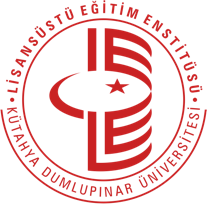 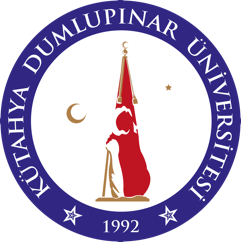 JÜRİ ÜYESİNİNAdı Soyadı		: ABD/ASD		: Üniversite ve Fakültesi	:Tarih			: 							İmza:Bu form her jüri üyesi tarafından ayrı ayrı doldurulur ve Tez Savunma Sınavı’ndan sonra, Sınav Tutanağı ile birlikte Anabilim Dalı kanalıyla Enstitü Müdürlüğü’ne gönderilir.Tezin Başlığı ile ilgili en ufak bir değişiklik olması durumunda Tutanak, Tez Veri Giriş Formu, Tez Jüri Değerlendirme Formu gibi formlar tezin son başlığı ile yeniden tanzim edilerek düzenlenmelidir.T.C.KÜTAHYA DUMLUPINAR ÜNİVERSİTESİLİSANSÜSTÜ EĞİTİM ENSTİTÜSÜTez JÜRİ ÜYESİ ÖN İnceleme ve Değerlendirme FORMUÖĞRENCİ BİLGİLERİÖĞRENCİ BİLGİLERİÖĞRENCİ BİLGİLERİTC Kimlik No:Adı :	:Anabilim/Anasanat Dalı	:Soyadı:	:Bilim/Sanat Dalı		:Öğrenci No:	:Programı		: Yüksek Lisans	 DoktoraDanışmanı:	:TEZ BAŞLIĞI	:TEZ BAŞLIĞI	:SUNUMTez başlığı çalışma konusu ile uyumlu mudur? Evet		 Düzeltilmesi gerekirSUNUMTezin anlatımı/akışı konuyu anlaşılır kılmakta mıdır? Evet		 Kısmen düzeltilmesi gerekir	 Yeniden yazılması gerekirSUNUMTablo, şekil ve grafikler metin içinde kolaylıkla ulaşılabiliyor mu? Evet		 Düzeltilmesi gerekirSUNUMKaynakların yazım biçimi Enstitü tez yazım kurallarına uygun mudur? Evet   	 Hayır    Açıklayınız: BÜTÜNLÜKTez bölümleri arasında mantıksal ve analitik bir bütünlük var mı? Evet		 Hayır     Açıklayınız: ÖZGÜNLÜK ve YARATICILIKAday, bu çalışma sonunda bilimsel araştırma yapma, bilgiye erişme, değerlendirme ve yorumlama yeteneği kazanmış mıdır? Evet		 HayırDoktora tezleri, ayrıca, aşağıda belirtilen niteliklerden en az birini sağlamalıdır.Bu tez çalışması:	 Bilime yenilik getirmiştir.	 Yeni bir bilimsel yöntem geliştirmiştir.	 Bilinen bir yöntemi yeni bir alana uygulamıştır.DİL KULLANIMITez biçem ve dil bakımından kolaylıkla anlaşılabilir nitelikte midir?	 Evet	 Kısmen düzeltilmeli                           Yeniden yazılması gerekir.GİRİŞAraştırma problemi/sorunu tanımlanmıştır		:  Evet	 HayırProblemin/sorunun çözümüne yönelik hipotezler/varsayımlaraçık olarak belirtilmiştir		:  Evet	 HayırAraştırma problemi/sorunu tanımlanmıştır		:  Evet	 HayırProblemin/sorunun çözümüne yönelik hipotezler/varsayımlaraçık olarak belirtilmiştir		:  Evet	 HayırLütfen bu sayfayı da paraflayınız.Lütfen bu sayfayı da paraflayınız.GENEL BİLGİLERGörüşlerinizi belirtiniz:GEREÇ (BİREYLER) ve YÖNTEMGörüşlerinizi belirtiniz:BULGULARGörüşlerinizi belirtiniz:TARTIŞMAGörüşlerinizi belirtiniz:DİĞERTez hakkında önemli gördüğünüz diğer hususları bu kısımda belirtebilirsiniz.SONUÇTarafımdan incelenen bu tez, Kütahya Dumlupınar Üniversitesi Lisansüstü Eğitim-Öğretim Yönetmeliği’nin hükümleri uyarınca: Kabul edilebilir. Ek süre verilerek düzeltilmesi gerekir. Reddedilmesi gerekir.Not: Tezin reddi halinde jüri üyelerinin gerekçelerini ayrıntılı belirtmesi gerekmektedir.Tezi Red edilen öğrencinin Red edilen tezinin bir nüshasının ilgili Anabilim dalı tarafından jüri üyelerinin gerekçeli raporlarıyla birlikte Enstitüye gönderilmesi gerekmektedir.